十校联合双学位缴费操作流程手机微信缴费点击以下链接并查看具体步骤http://cwc.hbue.edu.cn/b1/be/c857a176574/page.htm电脑登录缴费http://cwc.hbue.edu.cn/通过电脑或者手机进入湖北经济学院财务处网站。请点击以下图标进入登录界面：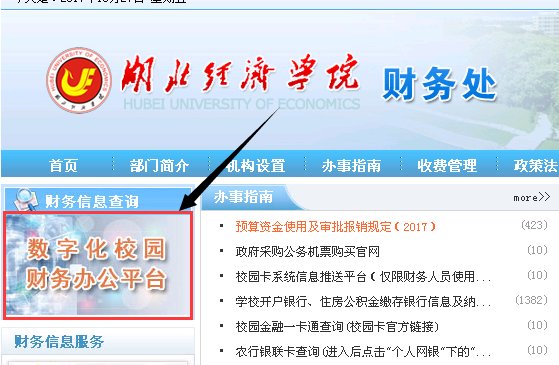 点击“数字化校园财务办公平台”进入登录界面。用学生证号码和身份证后六位登录。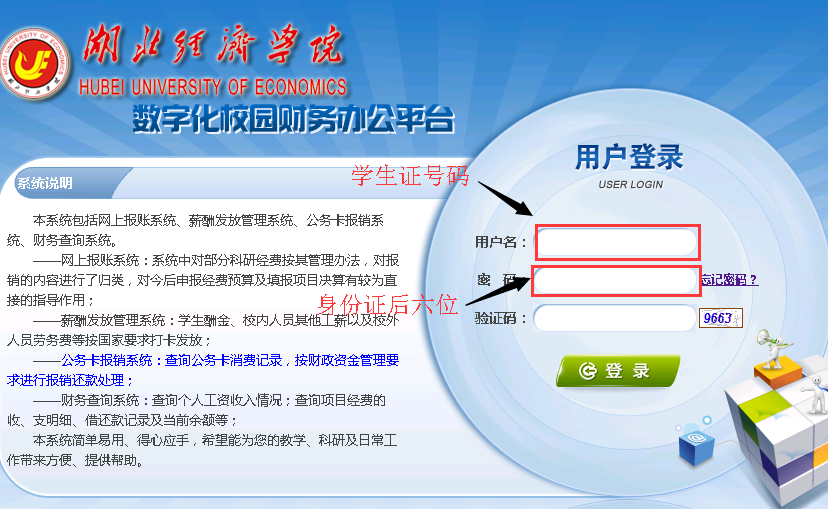 （四）进入湖北经济学院财务网上数字化校园财务办公平台，进入如下图所示界面：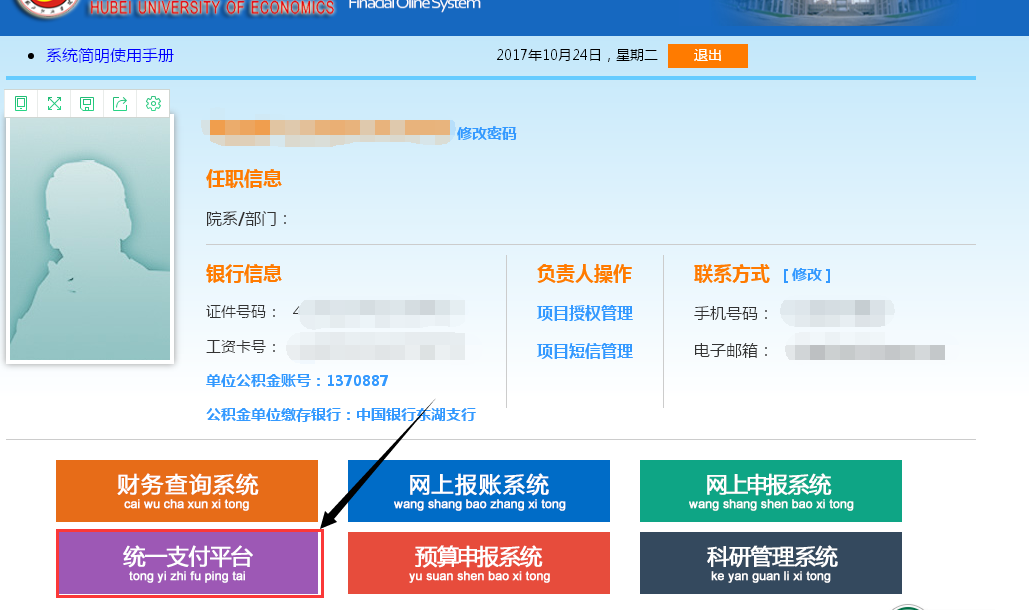 （五）先修改手机号码（输入11位手机号码，否则无法进行后续操作），然后点击“统一支付平台”。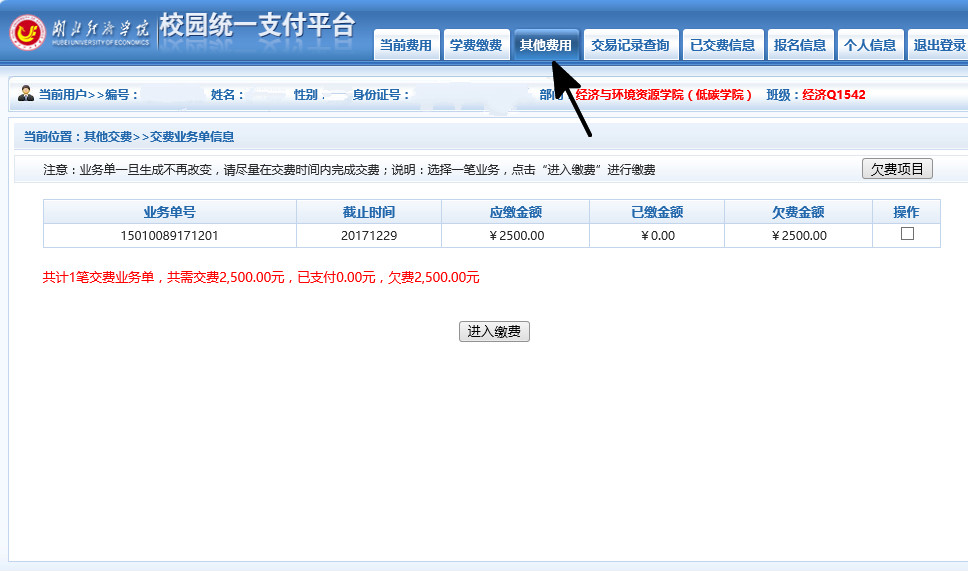 点击“其他费用”，查看欠费缴费情况。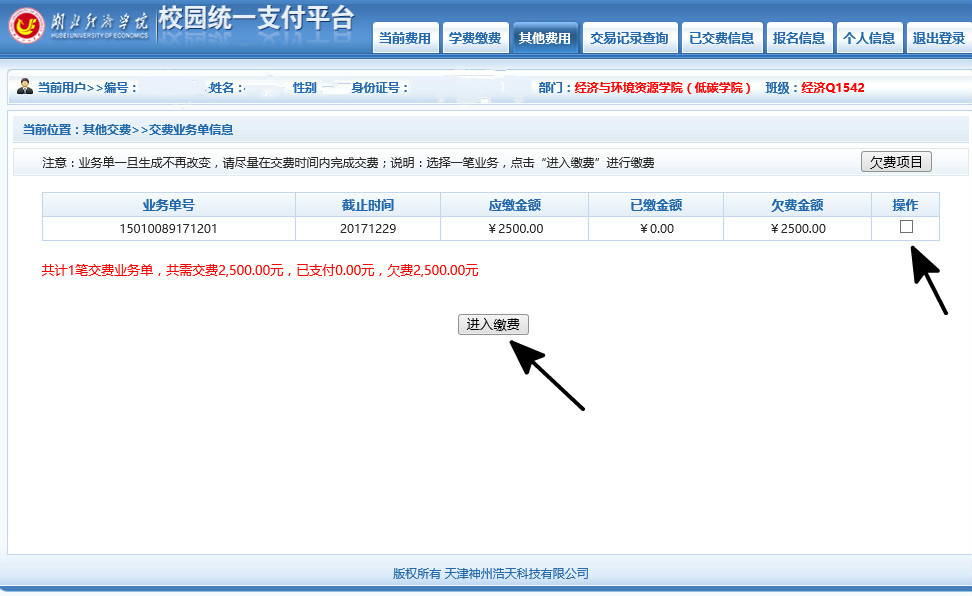 （七）确认要缴费的项目，选中“操作”下方的方框，点击“进入缴费”。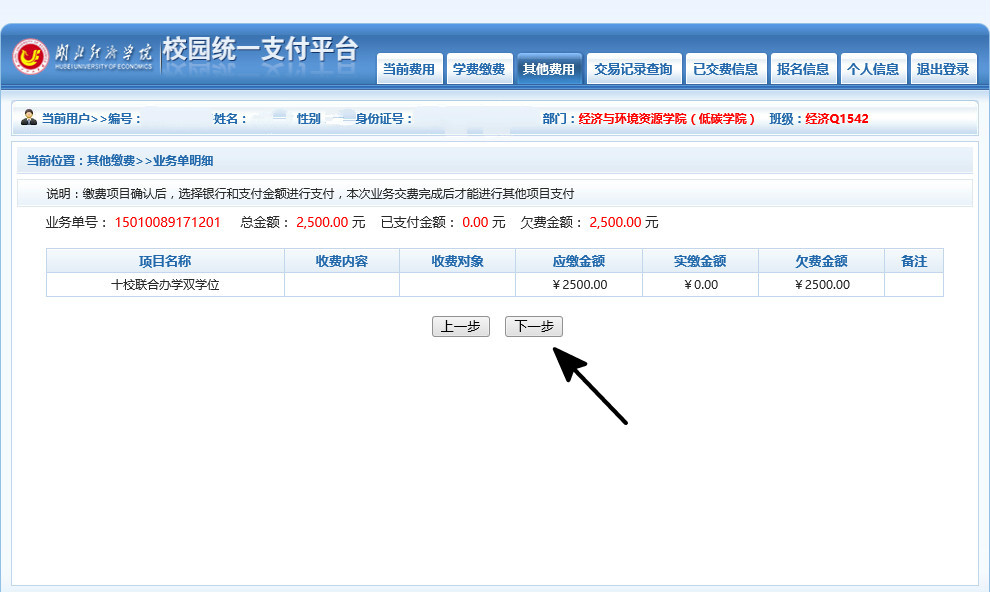 核对缴费明细，点击“下一步”。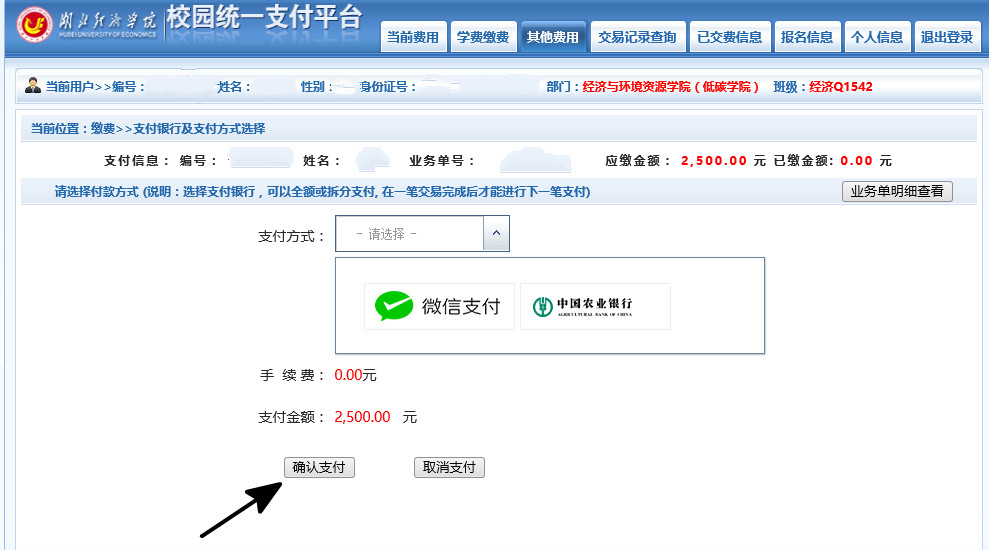 （九）选择“微信支付”，或“中国农业银行”支付，点击“确定支付”。其他支付方式暂时还未开通。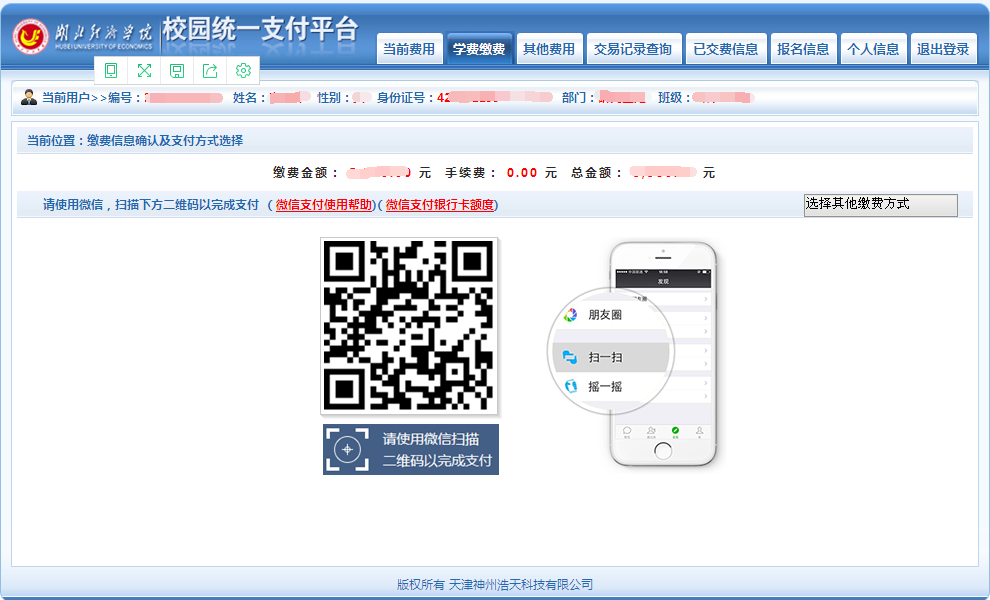 （十）手机微信扫码支付。微信直接绑定银行卡支付有一定限额（参考下图），学费若超过限额，可以将钱先转入微信钱包中再支付。  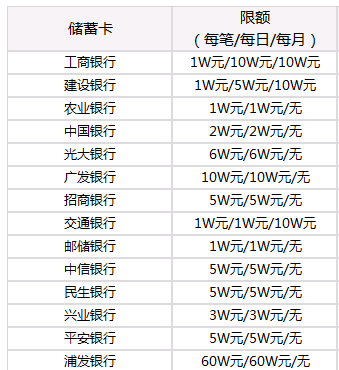 （十一）手机上显示支付成功，即为缴费成功。学校学费收费系统会有5-10分钟的后台数据交换时间。稍后信息更新后可以查询到已缴费情况。